ASSUNTO: MOÇÃO DE PESAR, COM UM MINUTO DE SILÊNCIO, PELO FALECIMENTO DA SENHORA ANDRESA BARDANI, OCORRIDO EM 21 DE JANEIRO DE 2023.DESPACHOSALA DAS SESSÕES____/____/_____	                                                                                              PRESIDENTE DA MESAMOÇÃO Nº  DE 2023SENHOR PRESIDENTE,SENHORES (AS) VEREADORES (AS),REQUEIRO à Mesa na forma regimental de estilo e após ouvido o Douto Plenário, que seja consignada em Ata de Nossos Trabalhos, VOTOS DE PROFUNDO PESAR PELO FALECIMENTO da senhora Andresa Bardani, ocorrido em 21 de janeiro de 2023.Fica a lembrança de um ser humano maravilhoso que deixará saudade. Na oportunidade, solicito que seja guardado na presente sessão, um minuto de silêncio, em memória e que seja oficiado os familiares. SALA DAS SESSÕES “VEREADOR SANTO RÓTOLLI”, em 02 de fevereiro de 2023.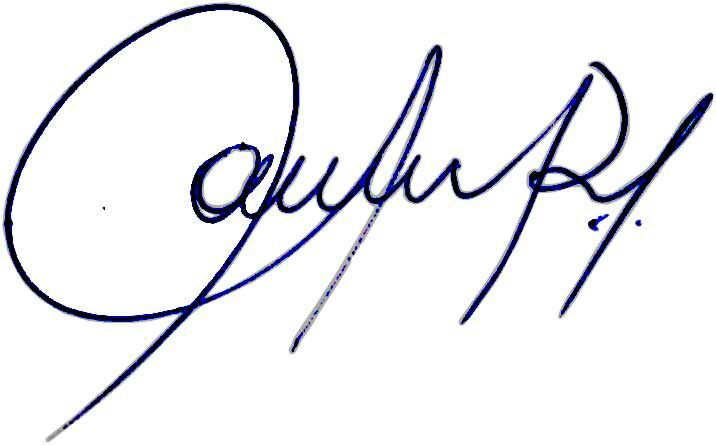 Vereadora e Investigadora da Polícia Civil Sonia Regina Rodrigues “SÔNIA MÓDENA”ADEMIR SOUZA FLORETTI JUNIORALEXANDRE CINTRA CINOÊ DUZO DIRCEU DA SILVA PAULINO 
GERALDO VICENTE BERTANHA 
JOÃO VICTOR COUTINHO GASPARINI 
JOELMA FRANCO DA CUNHA LÚCIA MARIA FERREIRA TENÓRIO LUÍS ROBERTO TAVARES LUZIA CRISTINA CORTES NOGUEIRA MARA CRISTINA CHOQUETTA MÁRCIO EVANDRO RIBEIRO MARCOS ANTÔNIO FRANCO MARCOS PAULO CEGATTI ORIVALDO APARECIDO MAGALHÃES TIAGO CÉSAR COSTA 